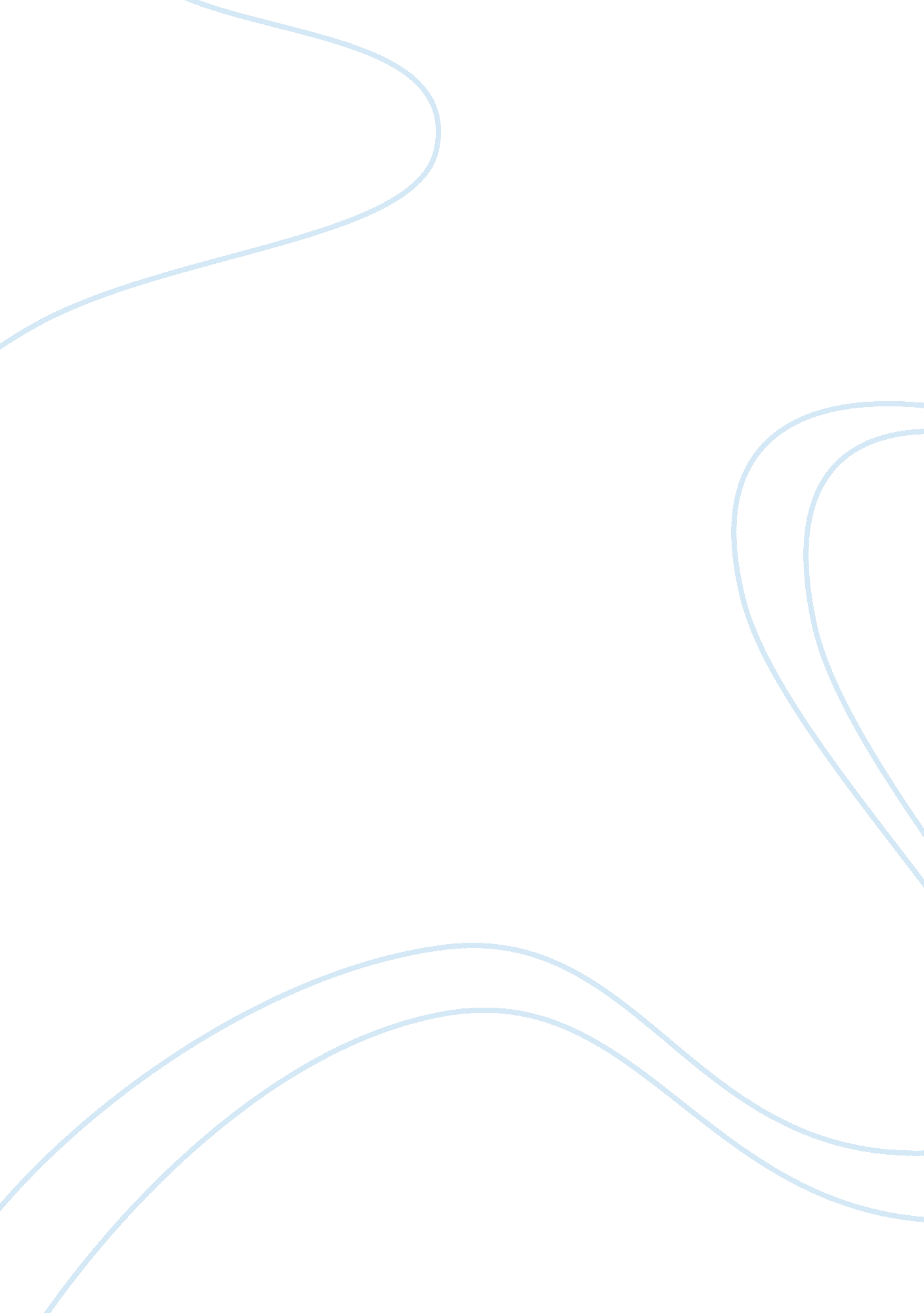 Macgruber ( comedy film 2010 )Art & Culture, Artists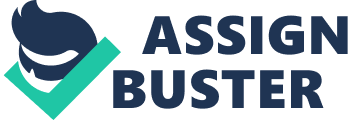 MacGruber MacGruber MacGruber, an exceptionally outstanding character of the movie “ Saturday Night Live” (1975), was brought to live screen in the action comedy movie directed by Jorma Taccone in 2010. 
Characters of the movie were really interesting and funny, but throughout the movie, it has been noticed that the title character MacGruber, played by Will Forte, was more zoomed in than other characters. This fact makes the movie short on great characters who could have added more humour into the story. But the main focus remained on stupid stunts of the leading character (Taccone 2010). 
MacGruber appeared on screen as a crime fighting character with his potty jokes. He was versed in deadly structure of almost everything, where he intended to show his non-skilful ability of recharging deadly explosives. Such acts made him appear as an idiot hero, who made audience laugh at him ironically (Alter 2010). 
The theme of the movie revolves around the character of MacGruber, who made life-saving inventions with the help of household materials. Throughout the entire story, he kept on getting in and out of extremely sticky conditions, but he managed to handle those situations with his crazy mind tricks (Taccone 2010). 
Although MacGruber was a hero and the main character of the story, but every other character of the movie was explicitly called “ idiot” by him for his stupid acts. This has been the main problem of the story because its settings and designed actions failed to make up audiences’ mind about his own comedy action hero (Alter 2010). 
Therefore, it could be concluded that the director and writer both have intended to present a good comedy movie, but the below average performance and designed actions of the hero have diverted attention of audience from the original theme to his stupid acts. 
List of References 
Alter, E. (May 21, 2010). Film Review: MacGruber. Viewed on August 30, 2012 from http://www. filmjournal. com/filmjournal/content_display/reviews/major-releases/e3idbde8a913c8837423369ea33a0f77dbc 
MacGruber. (2010). Directed by J. Taccone. Performed by W. Forte. 